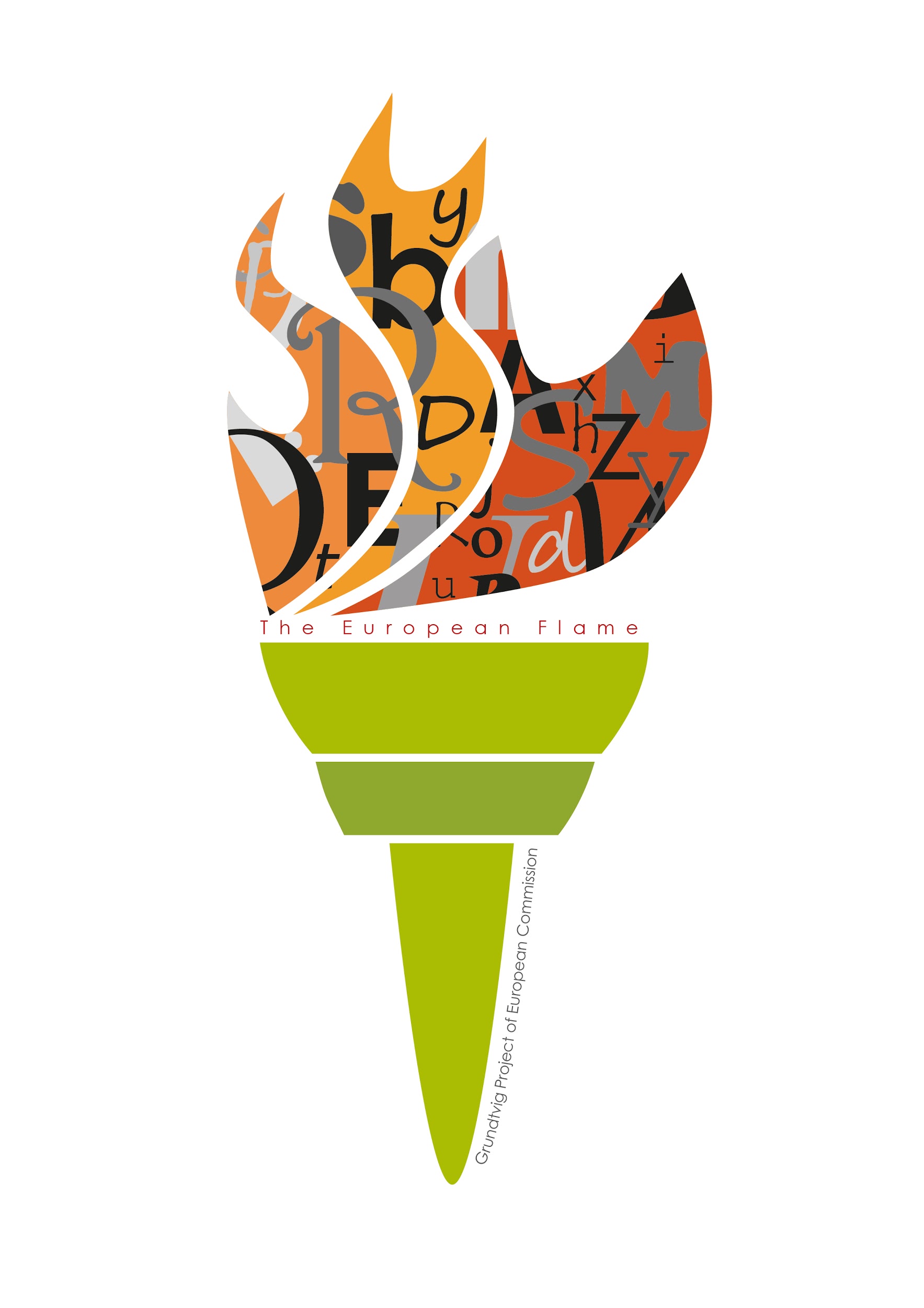 The European Flame: survey of labeled tools organized per countryClick on the name of the tool or activity to go to the corresponding google folder with more information.Tech tip: you will need to log into your google account to open the google folders. N° Tool/ActivityCountryLanguagesLevelPurposeFormatFeedbackInputDecisionCostsInteraction 1AnkiBelgiumLanguage independentAll levelsDiscover the meaning, consolidateDigital online, digital offlineYes, on exerciseNeededNeededFreeNot possible 2DuolingoBelgiumMore than 10 languagesAll levelsAll levels of purposeDigital onlineYes, on exercise and on progressNot possibleNot possibleFreePossible 3Elke dag…BelgiumFrenchItalianSpanishBeginnerMeet new words, discover the meaningDigital offlineYes, on exercise and on progressNot possiblePossibleFree and paid versionNot possible 4English ClubBelgiumEnglishIntermediateadvancedAll levels of purposeDigital online, digital offlineYes, on exerciseNot possiblePossibleFree and paid versionPossible 5Learn EnglishBelgiumEnglishAdvancedAll levels of purposeDigital online and offlineYes, on exerciseNot possible PossibleFree Possible 6Learning English for adult learnersBelgiumEnglishBeginnerintermediateAll levels of purposeDigital offlineNoNot possiblePossibleFree Not possible 7MemriseBelgiumLanguage independentAll levelsAll levels of purposeDigital onlineYes, on exercisePossiblePossibleFree and paid versionPossible 8Spanish ChallengeBelgiumSpanishAll levelsDiscover, integrate, consolidate Digital onlineYes, on exercise and on progressNot possiblePossibleFree and paid versionNeeded 9Free puzzlemakerBelgiumLanguage independentAll levelsDiscover, integrate, consolidate Digital online, non-digitalNoNeededNot possibleFree versionPossible 10LyricsTrainingBelgiumLess than 10 languagesAll levelsAll levels of purposeDigital onlineYes, on exerciseNot possiblePossibleFree versionNot possible 11MatdidBelgiumItalianAll levelsAll levels of purposeDigital onlineYes, on exerciseNot possibleNeededFree versionNot possible 12WordleBelgiumLanguage independentAll levelsConsolidate Digital online and offlineNoNeededNeededFree versionPossible 13BykiIcelandLanguage independentAll levelsMeet new wordsExercise new wordUse wordsDigital online and offlineYes, on exerciseand progress PossiblePossibleFree and paid versionPossible 14Lexipedia.comIcelandEnglishGermanFrenchDutchItalianSpanishAll levelsMeet new wordsDigital onlineYes, on exerciseand progress NeededNeeded Free versionNot possible 15Lingro.comIceland11 LanguagesAll levelsMeet new wordsExercise new wordsDigital onlineNoNot possiblePossibleFree versionPossible 16MindsnacksIcelandLess than 10 languagesAll levelsMeet new wordsExercise new wordsUse wordsDigital offlineYes, on progressNot possiblePossibleFree and paid versionPossible 17PowerVocab Word GameIcelandEnglishAll levelsMeet new wordsExercise new wordsUse wordsDigital offlineYes, on progressNot possiblePossibleFree and paid versionPossible 18Tungumála-torgIcelandLanguage independentAll levelsMeet new wordsExercise new wordsUse wordsDigital onlineDigital offlineNon-digitalYes, on progressand exercisePossibleNot possibleFree versionNot possible  19Vocabulary.co.ilIcelandEnglishBeginnerIntermediateMeet new wordsExercise new wordsUse wordsDigital onlineYes, on progressand exerciseNot possiblePossibleFree versionand paid versionPossible 20NT2 NieuwslezerNLDutchAll levelsMeet new wordsExercise new wordsDigital onlineYes, on progressand exerciseNot possiblePossiblePaid version onlyNot possible 21Hand computerNLLanguage independentAll levelsExercise new wordsNon-digitalYes, on exerciseYes, on progressNeededNot possible Free versionNot possible22TabooNLEnglishGermanDutchAdvancedUse wordsNon-digitalNoNot possiblePossiblePaid version onlyNeeded23WrtsNLDutchBeginnerIntermediateAdvancedExercise new wordsDigital onlineYes, on exerciseNeededNot possibleFree versionPossible24Story CubesNLLanguage independentAll levelsuse wordsNon digital (‘cubes’)NoNeededPossiblePaid versionPossible2550languagesSweden10+ languagesBeginnerIntermediateAdvancedMeet new wordsExercise new wordsDigital offlineNoNot possibleNeededFree and paid versionNot possible26BitsboardSwedenEnglishBeginnerIntermediateMeet new wordsExercise new wordsDigital offlineYes, on exercisePossibleNeededFree and paid versionPossible27DigLinAustriaGerman, Dutch, Finnish, EnglishBeginnerMeet new wordsDiscover the meaning / formDigital onlineYes, on exerciseNot possiblePossibleFree versionNot possible28Vocabulary.comAustriaEnglishAll levels Meet new wordsDiscover the meaning / formIntegrate (new) wordsConsolidate wordsMaster/use wordsDigital onlineYes, on exerciseYes, on progressPossiblePossibleFree versionPossible29Voowl.plPolandLanguage independent/EnglishAll levelsMeet new wordsExercise new wordUse wordsCreate and upload own lists of selected languageDigital online/AndroidNoPossible PossibleFree versionNot possible 30Vocabulary.comPolandEnglishAdvancedAll levels of purposeDigital onlineYes, on exerciseYes, on progressPossiblePossibleFree (computer) Paid (mobile)Possible31Slowka-online.plPolandLanguage independentAll levelsMeet/choose new wordsMaster/usewords Digital onlineYes, on exerciseNeededNeededFree version Possibile 32Speeq.plPoland English, German, Spanish, PolishAll levelsAll levels of purposeDigital online (Apps)Yes, on progressPossiblePossiblePaid versionNot possible33Funeasylearn.comPolandMore than 10 languagesAll levelsAll levels of purposeDigital onlineDigital offlineNoNot possibleNot possibleFree versionNot possible34Brainscape.comPolandEnglish, French, Spanish, Chinese,Latin,German (verbs only),Italian (verbs only), Portuguese (verbs only)BeginnerlntermediateMeet new words, discover the meaning, consolidateDigital onlineYes, on exercisePossibleNot possibleFree and paid versionPossible35Wkarteczkach.plPolandEnglish, German, French, SpanishAll levelsMeet/choose new wordsMaster/usewords Non digitalNon Not possibleNeededPaide versionNot possible36Fiszkiplus.plPolandEnglish, German, French, SpanishAll levelsMeet/ choose new wordsMaster/useWordsDiscover the meaning/ formDigital online non digital Yes, on progress Possible PossiblePaid  versiononlyNot possible37Fiszki.plPolandMore than 10 languagesAll levels Meet/choose new wordsDiscover the meaning/ formNon digital Digital online Yes, on progressNon possiblePossiblePaid version only Not possible 38Learninvisible.comPoland English,Spanish,German,French,Italian,FinnishBeginnerMeet/choose new wordsDiscover the meaning/ formDigital online/Apples onlyYes, on exerciseNot possibleFree and paid versionNot possible39iVocabulary 3PolandLanguage independentAll levelsMeet/choose new wordsIntegrate (new) wordsConsolidate wordsDigital onlineYes, on exerciseYes, on progressPossiblePossiblePaid versionNot possible